บันทึกข้อความ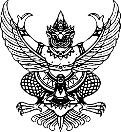 ส่วนราชการ        โรงเรียนสุโขทัยวิทยาคม จังหวัดสุโขทัย                                                                  .ที่							วันที่                                                            .เรื่อง ขอส่งใช้เงินยืม/เอกสารการใช้เงินยืมสวัสดิการครูฯ เพื่อสนับสนุนกิจกรรม/งานของโรงเรียนสุโขทัยวิทยาคม    .เรียน  ผู้อำนวยการโรงเรียนสุโขทัยวิทยาคม		ตามที่ข้าพเจ้า						ตำแหน่ง                                    .ปฏิบัติหน้าที่ในฝ่าย/งาน/กลุ่มสาระฯ			ได้ยืมเงินสวัสดิการฯ เมื่อวันที่    เดือน           พ.ศ.     .เพื่อใช้ในการจัดกิจกรรม/งาน                                                                                                         .ณ (สถานที่ปฏิบัติงาน)                                                                                                                 .ระหว่างวันที่        เดือน                           พ.ศ.           ถึง วันที่        เดือน			พ.ศ.         .เป็นเงิน                                      บาท (                                                                                     )มีการใช้จ่ายเงินในการจัดกิจกรรม/งานข้างต้น ตามรายการต่อไปนี้                                                                                                                            .                                                                                                                            .                                                                                                                            .                                                                                                                            .                                                                                                                            .รวมเอกสารส่งใช้ล้างหนี้เงินยืมจำนวน                   ฉบับ เป็นเงินทั้งสิ้น                                                บาท(				                                    	                         )ขอใช้คืน/ ขอเบิกเพิ่ม  เป็นเงิน                      บาท (                                                                 )		จึงเรียนมาเพื่อโปรดพิจารณา(ลงชื่อ)					ผู้ส่งใช้เงินยืม       (                                             )ความเห็นของเจ้าหน้าที่การเงิน			ความเห็นของรองผู้อำนวยการฝ่ายการเงิน บัญชี และพัสดุ(นายสว่าง  จันทร์เจาะ)				            (นางอฑิภา  วรากรเจริญ)   เจ้าหน้าที่การเงินสวัสดิการโรงเรียน			รองผู้อำนวยการฝ่ายการเงิน บัญชี และพัสดุอนุมัติ  ไม่อนุมัติ(นายไพบูลย์ พวงเงิน)ผู้อำนวยการโรงเรียนสุโขทัยวิทยาคม